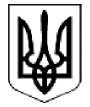 ВИКОНАВЧИЙ КОМІТЕТ
ВЕЛИКОДИМЕРСЬКОЇ СЕЛИЩНОЇ РАДИ
БРОВАРСЬКОГО РАЙОНУ КИЇВСЬКОЇ ОБЛАСТІР І Ш Е Н Н Явід 23 лютого 2021 року                                                                             № 50смт Велика ДимеркаПро внесення змін до списків дітейна безоплатне харчування вКЗ «Руднянське НВО «ЗЗСО-ЗДО» Великодимерськоїселищної ради у І кварталіЗ метою створення умов для збереження здоров'я дітей Великодимерської територіальної громади та забезпечення їх якісним, раціональним харчуванням, відповідно до цільової програми «Організація харчування дітей закладів освіти Великодимерської територіальної громади на 2021 рік», відповідно до постанови Кабінету Міністрів України від 19 червня 2002 року № 856 «Про організацію харчування окремих категорій учнів у загальноосвітніх навчальних закладах», Закону України «Про охорону дитинства», Порядку організації харчування дітей у навчальних та оздоровчих закладах, затвердженого наказом Міністерства охорони здоров'я України, Міністерства освіти і науки України від 01 червня 2005 року №242/329, зареєстрованим в Міністерстві юстиції України 15 червня 2005 року за № 661/10941, керуючись підпунктом 8 пункту «б» статті 32, частиною 6 статті 52 Закону України «Про місцеве самоврядування в Україні», виконавчий комітет селищної радиВ И Р І Ш И В:Включити до списку дітей на безоплатне харчування, затвердженого рішенням виконавчого комітету Великодимерської селищної ради від 22 грудня 2020 року № 12 «Про погодження списків дітей КЗ «Руднянське НВО «ЗЗСО-ЗДО» Великодимерської селищної ради Броварського району Київської області на безоплатне харчування у I кварталі 2021 року», учня 2-Б класу Бурдіна Михайла, учня 3 класу Бурдіна Івана, які прибули до навчального закладу.Включити до списку дітей закладу дошкільної освіти вихованку середньої групи «Ромашка» Марченко Мілана Олексіївна.Директору закладу освіти Компанець О.П. організувати безкоштовне харчування вище зазначених дітей у I кварталі 2021 року.Контроль за виконанням цього рішення покласти на Куценка О.М., заступника селищного голови.Селищний голова                                                         Анатолій БОЧКАРЬОВ